Organizator Štangerova 67,51410 Opatija Tel: 051 701 390 fax. 051 701 391e-mail: mirkovic.school@gmail.com  www.ogs-mirkovic-opatija.skole.hrK O N C E R TDARIO BELIĆ, baritonNATALIYA MARYCHEVA, klavir 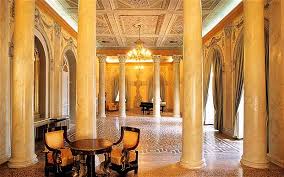 VILLA ANGIOLINA OPATIJA23.06.2014. – 18,00 hDARIO BELIĆ, baritonRođen u Splitu 1986. godine, gdje diplomira Tehničku školu. Od 2008. godine započinje školovanje glasa u klasi prof. Branke Ristić, a ove godine maturant je odjela za solo pjevanje Srednje glazbene škole „Mirković“, Opatija. Tijekom školovanja dvaput nastupao povodom Dana grada Opatije kao i na koncertima u Kristalnoj dvorani hotela Kvarner te Villi Angiolini u Opatiju.  Nastupao i na brojnim koncertima diljem Hrvatske:  Novalji, Rogoznici, Kaštel Lukšiću, Dvorcu Vitturi,  Splitu, Krstaticama, Hvaru, Jelsi, Vrbovskoj te na Večerima francuske šansone u Splitu. 2011. godine na regionalnom natjecanju solo pjevača Hrvatske osvaja I. nagradu. Iste godine u Dubrovniku na državnom natjecanju osvaja visoku II. nagradu. 2013. godine na 51. natjecanju u kategoriji solo pjevača osvaja I. nagradu s programom akademije te državnu III. nagradu iste godine. Ovim dosadašnjim nagradama, zauzeo je sjajan plasman u konkurenciji svih glazbenih škola Hrvatske. Stručni žiri ističe izuzetan glas, odlične tehničke spremnosti, volumenoznosti i interpretativnosti koja označava budućeg perspektivnog opernog pjevača.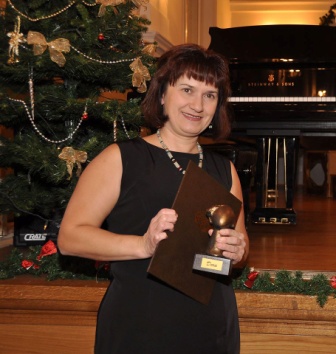 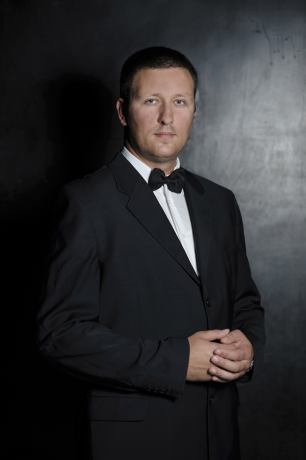 Program: 1.F. Schubert:  Der Neugierige 2. J. Brahms:   Minnelied           3. R. Strauss:  Traum durch die Dämmerung 4. O. Respighi:  Nevicata  5. М. Глинка:  Я помню чудное мгновенье / Sjećam se divnog trenutka6. С. Рахманинов:  Я жду тебя / Čekam te7. J. Hatze:  San8.  J. Gotovac:  Na noćištu9. W. A. Mozart: arija Leporella iz opere „Don Juan“    „Madammina! Il catalogo e questo“10. G. Verdi: arija Grofa di Lune iz opere Il Trovatore “Il balen del suo sorriso“Napoletanske pjesme:11. E. Di Capua: I`te vurria vasa 12. De Curtis: Torna Suriento13. R. Falvo: Dicitencello vuie NATALIYA MARYCHEVA, klavir (Rusija)Kao glazbenica radi od 1982. godine. Prije dolaska u Hrvatsku radila kao šef-korepetitor na odjelu za dirigiranje na Državnom konzervatoriju „Glinka“ u Nižnjem Novgorodu u Rusiji. Pohađala muzičku školu u Dzeržinsku (1972-73), Centralnu muzičku školu u Moskvi (1973-77) kod prof. M. Kaljanove i S. Dižura, školu u Nižnjem Novgorodu kod profesorice E. Rom. Učenica je prof. dr. Isaaka Kaca (1978-88). Od 1995. radi kao prof. klavira u Glazbenoj školi „Mirković“ u Opatiji. Od 2009. član je HDGU. Surađuje s poznatim hrvatskim i inozemnim glazbenicima, sudjeluje u komornim koncertima, majstorskim tečajevima i pripremama solističkih vokalnih uloga. 2013. godine dobiva Godišnju nagradu Hrvatskog društva glazbenih pedagoga za iznimne rezultate u pedagoškom radu.